             авторы и художники: воспитанники старшей группы           Д. Гречаная, О. Щипанов, С. Хачатуров, Н Прокопенко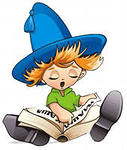 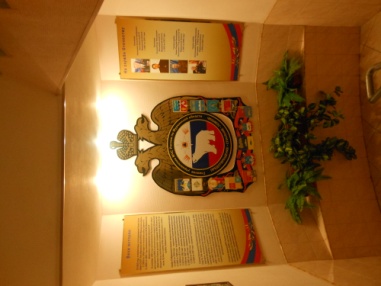                       детский рассказ                    детская рукописная  книга  посвящается Дню  пожарной охраны России                конкурс «СКАЖЕМ ПОЖАРАМ НЕТ!»                      МБДОУ №140   Г.Мурманска                                         2013г                        конкурс «СКАЖЕМ ПОЖАРАМ НЕТ!»номинация: литературное творчество- рассказноминация участия: «Самый юный пожарник»авторы рассказа : Гречаная Даша 6 лет                                 Щипанов Олег 6 лет                                 Хачатуров Сева 6 лет                                Прокопенко Настя 6 летХудожники- оформители: авторы рассказаНаименование учреждения:  МБДОУ №140Педагоги: Бабко Светлана Юрьевна                 Хусаинова Анна Каюмовна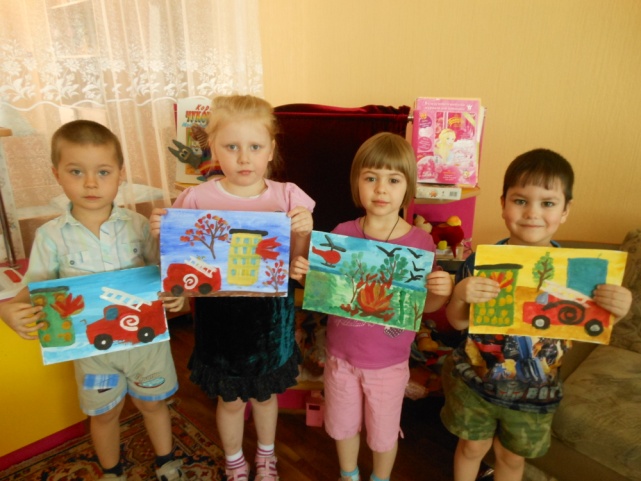 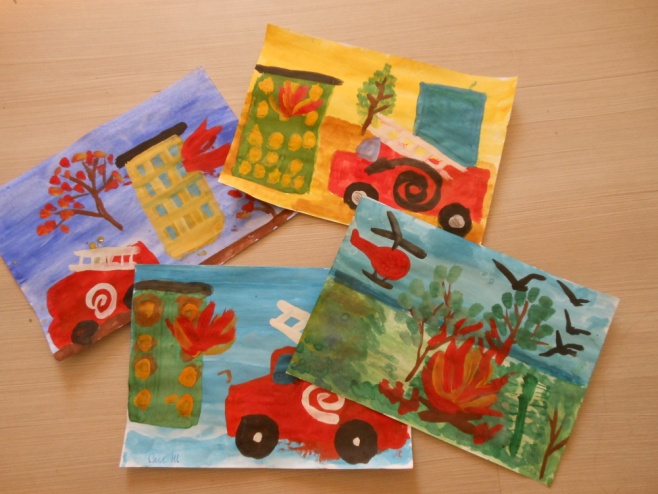 КАК  НЕЗНАЙКА  ПРАВИЛА  ПОЖАРНОЙ       БЕЗОПАСНОСТИ  УЧИЛ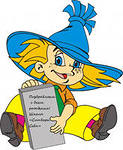 Незнайка никогда не слушал, что говорят ему взрослые. Поэтому часто попадал в неприятности. Однажды он остался дома вдвоём с другом. Им захотелось поиграть в индейцев. А какие же  индейцы без костра? Для кострища подошёл круглый половичок, но не было дыма, тогда дети  взяли на полке спички.                                       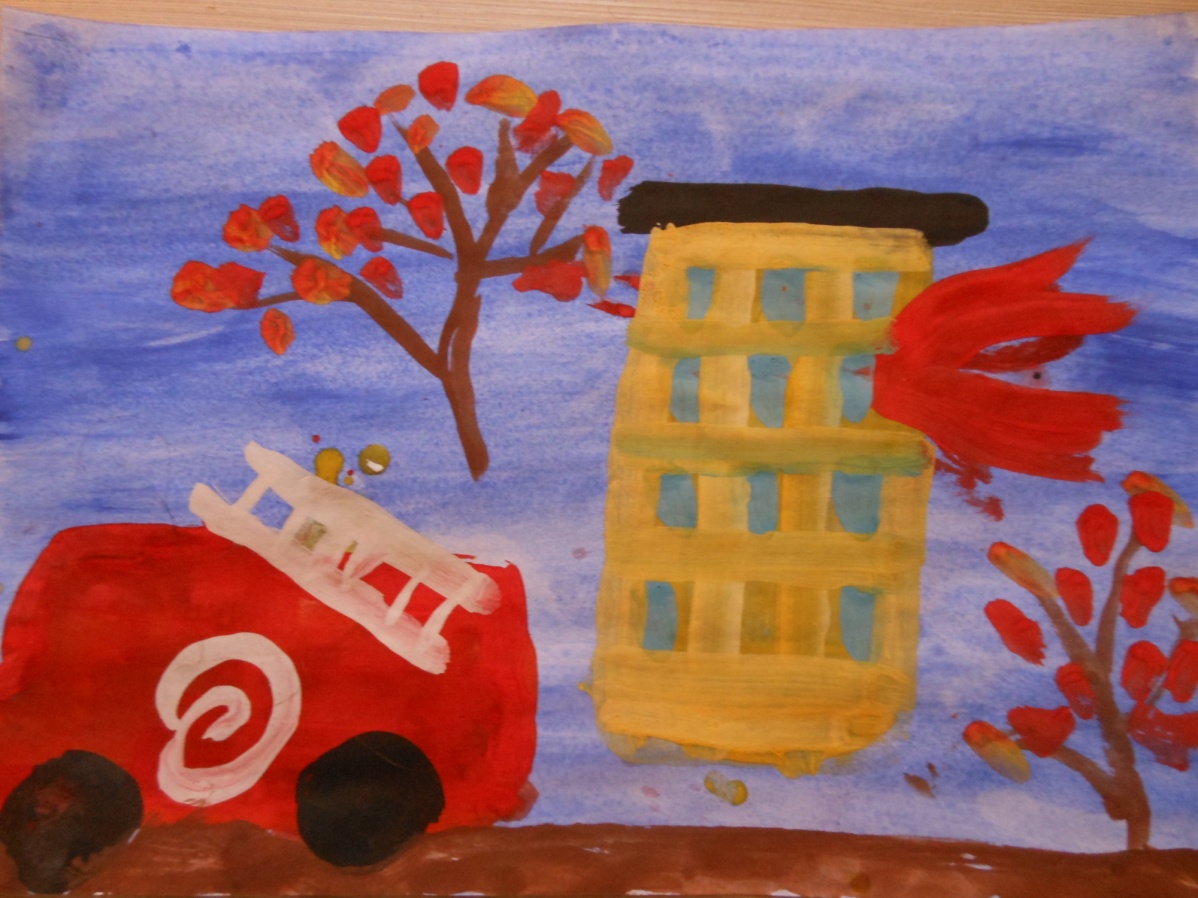 Рисунок Даши Гречаной:     Спички детям не игрушка!  Сначала было здорово, но вот пламя с половика стало перебираться на пол и медленно приближалось к детям. Уже дым заполнил квартиру и стал выходить в окно.  Приятели испугались и думали уже, что погибнут. Но вовремя подоспели родители, они быстро потушили «костёр индейцев». Тогда  друзья усвоили правило : Спички детям не игрушка!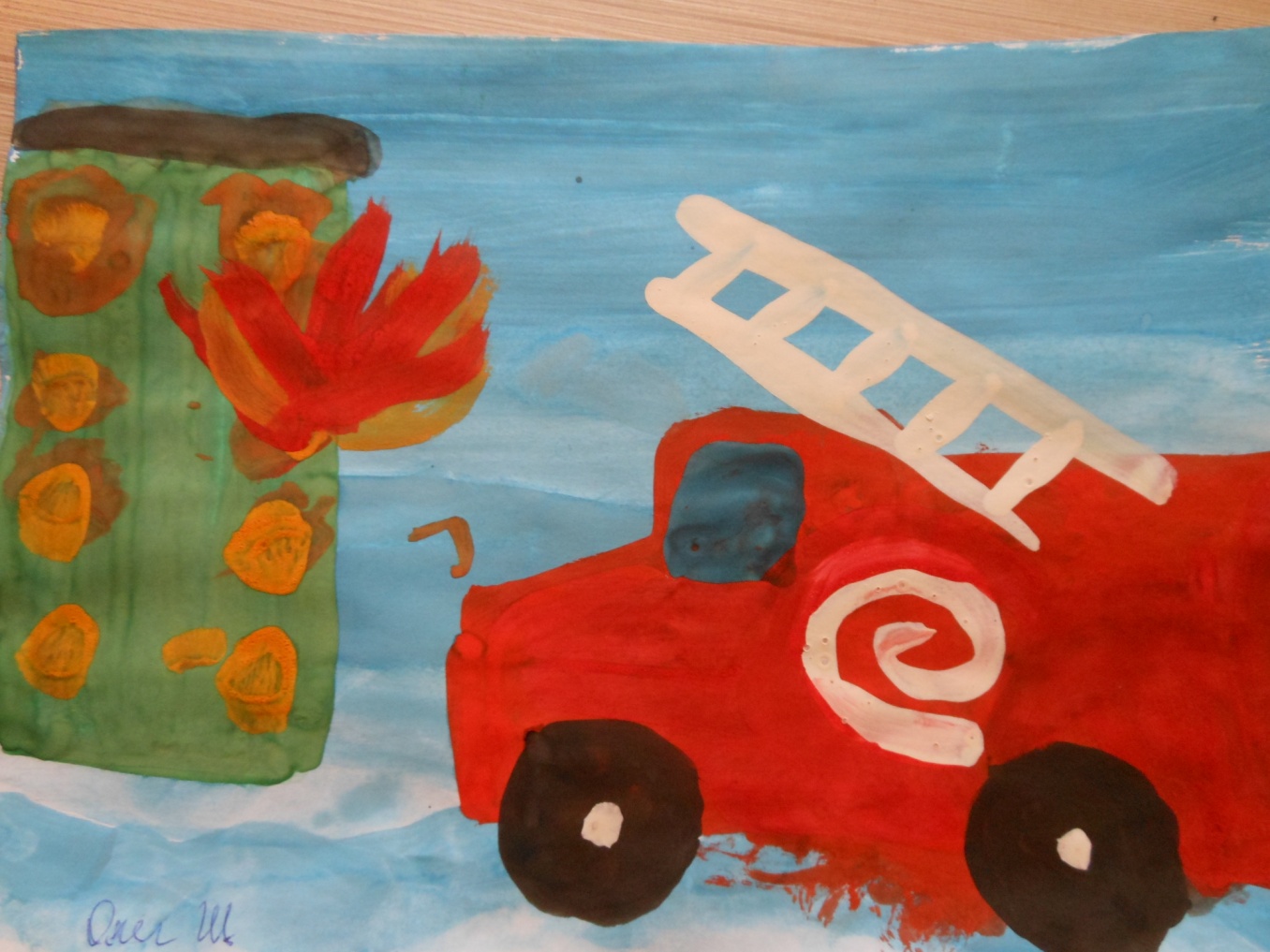   Рисунок  Олега Щипанова:  «Помощь идёт!»На занятиях в детском саду воспитательница  рассказывала, что такое пожар, почему он появляется и что делать, если попал в такую ситуацию. Рассказывала о пожарниках, их опасном, нелёгком труде. Приезжают они на пожарной машине, в которой есть пожарная лестница, чтобы подняться на нужный этаж, брансбойт, из которого пеной тушат огонь…. Все дети слушали внимательно кроме Незнайки. Он не слушал, а мечтал о том, как  в выходные поедет с  родителями в лес.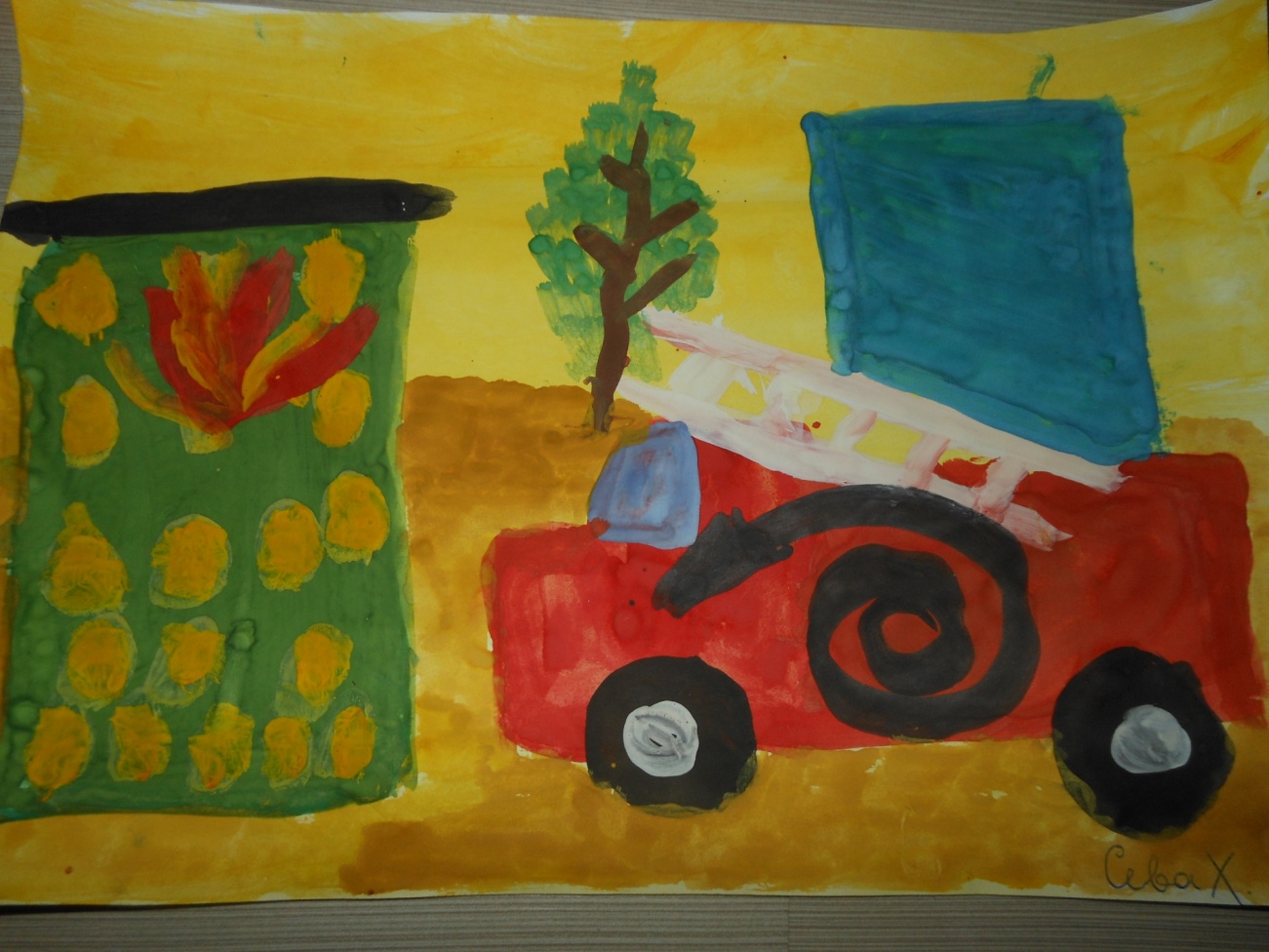 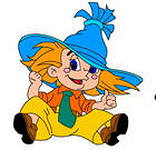    Рисунок Севы Хачатурова: «Пожарная машина»В лесу было много ягод и грибов. Пока взрослые собирали дары природы, Незнайку заедали комары. Тогда он подошёл к рюкзаку папы, из которого торчал красивый флакон. На нём были нарисованы комар и муха.Незнайка стал распылять баллончик около костра. И ,вдруг, откуда ни возьмись, поднялось пламя и выхватило из рук  баллончик . Раздался взрыв, такой страшной силы, что Незнайка отскочил с испугу не на один метр 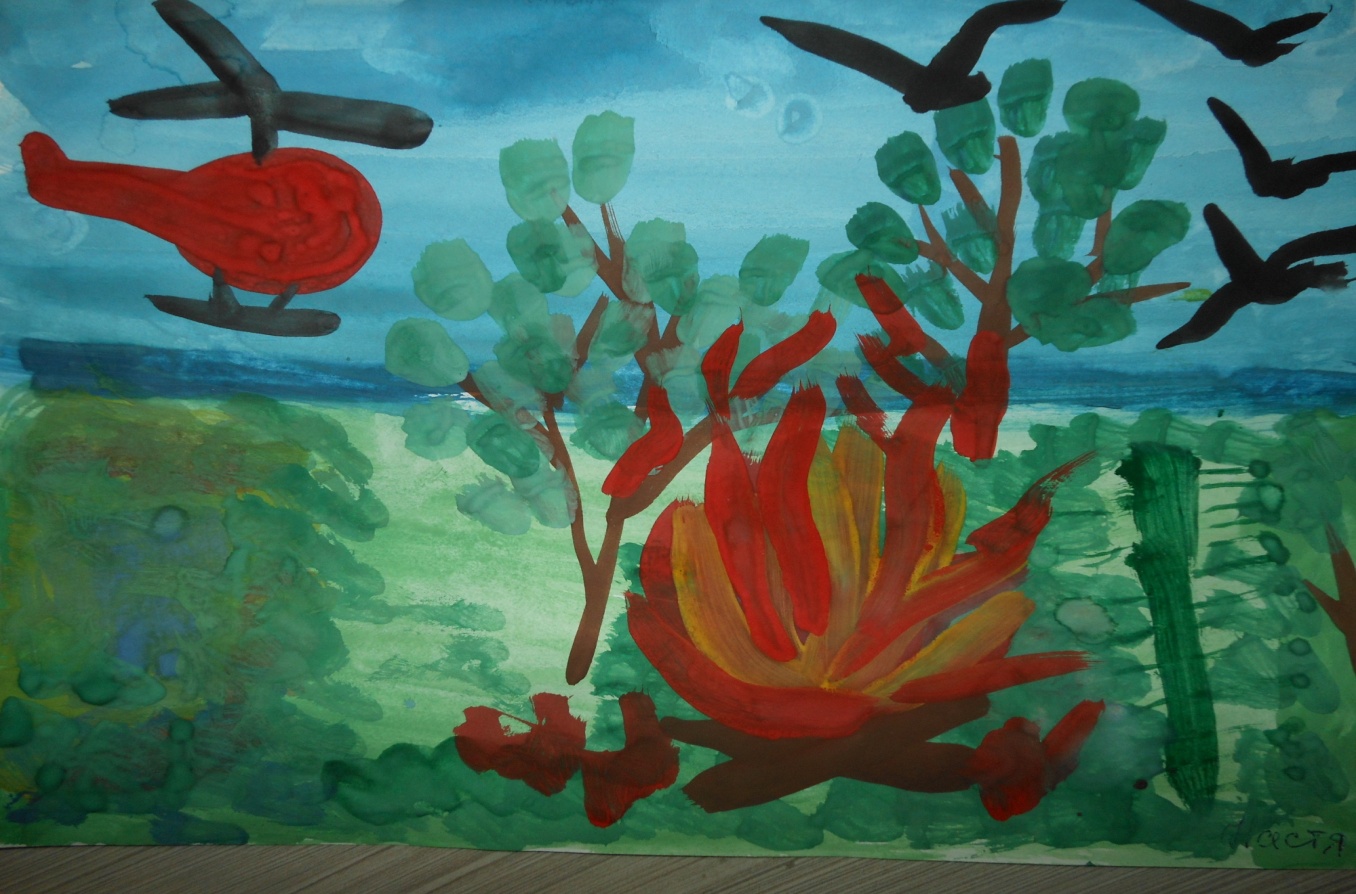                                                                                                                                                                                                                                                                                                                                                                                                                                                                                                                                                                                                                                                               А вокруг костра заплясали языки пламени . Огонь охватил ветки деревьев. К счастью ,над лесом пролетал спецвертолёт, с которого и был потушен пожар в лесу . Пожарники, которые вышли с вертолёта, объяснили Незнайке, как нужно вести себя в лесу. Так Незнайка усвоил ещё правило:                   Нельзя  распылять  возле  огня  никакие  баллончики ! Рисунок Насти Прокопенко  «Осторожно в лесу с огнём!»Теперь Незнайка вместе с детьми в детском саду изучает правила пожарной безопасности в кружке «Юный пожарник». К ним в гости приходят работники пожарной охраны и рассказывают о правилах пожарной безопасности и в честь дружбы подарили цветные альбомы с правилами.  Вот некоторые из них:           Пусть помнит каждый гражданин
           Пожарный номер — 01           Если увидишь огонь или дым,
           Скорее звони, телефон — 01.               И под кроватью не прячься – учти,
              Что от огня просто так не уйти.
              Не оставайся в квартире с огнем,     
              А выбирайся доступным путем:
              Мокрым платком нос и рот завяжи,
              К двери входной через дым поспеши         Дым и огонь не к добру, так и знай,
         Взрослых на помощь скорей призывай,
         И в «01» поскорее звони:
         Срочно пожарных! Помогут они!                      Мы в лесу костер зажгли,                      Посидели и пошли,                    А огонь не потушили:                     Про него мы и забыли.                     Ветром пламя разнесло,                    И вокруг как в печке стало.                   До небес огонь поднялся                    И за нами вслед погнался.            Но если случилось свечу уронить,
           Бросайся огонь без заминки тушить:
            Материей плотной, тяжелой накрой,
            А после залей поскорее водой!     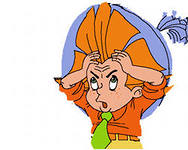 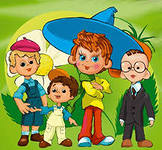 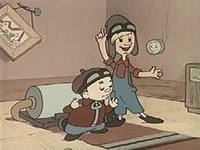 Скачано с www.znanio.ru